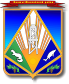 МУНИЦИПАЛЬНОЕ ОБРАЗОВАНИЕХАНТЫ-МАНСИЙСКИЙ РАЙОНХанты-Мансийский автономный округ – ЮграАДМИНИСТРАЦИЯ ХАНТЫ-МАНСИЙСКОГО РАЙОНАР А С П О Р Я Ж Е Н И Еот 21.12.2017                                                                                          № 1329-рг. Ханты-МансийскОб утверждении плана проведенияэкспертизы  нормативных правовых актов, затрагивающих вопросы осуществления предпринимательской и инвестиционной деятельности, на 2018 годВо исполнение пункта 4.2 Порядка проведения оценки регулирующего воздействия проектов муниципальных нормативных правовых актов Ханты-Мансийского района, экспертизы и оценки фактического воздействия муниципальных нормативных правовых актов Ханты-Мансийского района, затрагивающих вопросы осуществления предпринимательской и инвестиционной деятельности, утвержденного постановлением администрации Ханты-Мансийского района от 28.03.2017 № 73, в целях выявления в действующих нормативных правовых актах Ханты-Мансийского района положений, содержащих избыточные обязанности, запреты и ограничения для субъектов предпринимательской 
и инвестиционной деятельности, а также положений, предусматривающих необоснованные расходы субъектов предпринимательской 
и инвестиционной деятельности бюджета Ханты-Мансийского района:1. Утвердить план проведения экспертизы нормативных правовых актов, затрагивающих вопросы осуществления предпринимательской 
и инвестиционной деятельности, на 2018 год (далее – План) согласно приложению.2. Органам администрации района, являющимся ответственными исполнителями Плана, обеспечить его выполнение в установленные сроки.3. Опубликовать настоящее распоряжение в газете «Наш район» 
и разместить на  официальном  сайте  администрации  Ханты-Мансийскогорайона.4. Контроль за выполнением распоряжения возложить 
на заместителя главы Ханты-Мансийского района, курирующего деятельность комитета экономической политики.Глава Ханты-Мансийского района                                               К.Р.Минулин                                                          Приложениек распоряжению администрации Ханты-Мансийского района        от 21.12.2017 № 1329-рПланпроведения экспертизы нормативных правовых актов, затрагивающих
вопросы осуществления предпринимательской и инвестиционной деятельности, на 2018 год№ п/пНормативный правовой акт, подлежащий экспертизеСроки проведения экспертизыСроки проведения экспертизыДолжностное лицо, ответственное за проведение экспертизы№ п/пНормативный правовой акт, подлежащий экспертизепериод проведения публичных консультацийпериод направления документов в уполномочен-ный органДолжностное лицо, ответственное за проведение экспертизыКомитет экономической политики администрации Ханты-Мансийского районаКомитет экономической политики администрации Ханты-Мансийского районаКомитет экономической политики администрации Ханты-Мансийского районаКомитет экономической политики администрации Ханты-Мансийского районаКомитет экономической политики администрации Ханты-Мансийского района1.Постановление администрации Ханты-Мансийского района от 10.11.2017 
№ 318 «Об утверждении муниципальной программы «Развитие малого 
и среднего предпринимательства на территории Ханты-Мансийского района 
на 2018 – 2020 годы»февраль 2018 годамарт 2018 годаНиколаева Юлия Владимирова – начальник управления реального сектора экономики комитета, тел. 8 (3467) 35-27-652.Постановление администрации Ханты-Мансийского района от 10.11.2017 № 319 «Об утверждении муниципальной программы «Комплексное развитие агропромышленного комплекса иНиколаева Юлия Владимирова – начальник управления реального сектора экономики комитета, тел. 8 (3467) 35-27-65традиционной хозяйственной деятельности коренных малочисленных народов 
Севера Ханты-Мансийского района 
на 2018 – 2020 годы»март 2018 годаапрель 2018 годаНиколаева Юлия Владимирова – начальник управления реального сектора экономики комитета, тел. 8 (3467) 35-27-653.Постановление администрации Ханты-Мансийского района от 02.05.2017 № 125 «Об утверждении Порядка предоставления субсидий в целях возмещения затрат по доставке грубых кормов»апрель 2018 годамай 2018 годаНиколаева Юлия Владимирова – начальник управления реального сектора экономики комитета, тел. 8 (3467) 35-27-654.Постановление администрации Ханты-Мансийского района от 02.05.2017 № 126 «Об утверждении Порядка предоставления субсидий в целях возмещения затрат в связи с выполнением работ по строительству и реконструкции сельскохозяйственных объектов на территории Ханты-Мансийского района»май 2018 годаиюнь 2018 годаНиколаева Юлия Владимирова – начальник управления реального сектора экономики комитета, тел. 8 (3467) 35-27-65Департамент строительства, архитектуры и ЖКХ администрации Ханты-Мансийского районаДепартамент строительства, архитектуры и ЖКХ администрации Ханты-Мансийского районаДепартамент строительства, архитектуры и ЖКХ администрации Ханты-Мансийского районаДепартамент строительства, архитектуры и ЖКХ администрации Ханты-Мансийского районаДепартамент строительства, архитектуры и ЖКХ администрации Ханты-Мансийского района5.Постановление администрации Ханты-Мансийского района от 24.11.2017 № 348 «Об утверждении порядков предоставления субсидий на возмещение затрат или недополученных доходов субъектам, оказывающим отдельные услуги на территории Ханты-Мансийского района»июнь 2018 годаиюль 2018 годаАлиханов Усман Ханбабаевич – начальник управления ценообразования и планирования департамента, тел. 8 (3467) 33-27-21Департамент имущественных и земельных отношений администрации Ханты-Мансийского районаДепартамент имущественных и земельных отношений администрации Ханты-Мансийского районаДепартамент имущественных и земельных отношений администрации Ханты-Мансийского районаДепартамент имущественных и земельных отношений администрации Ханты-Мансийского районаДепартамент имущественных и земельных отношений администрации Ханты-Мансийского района6.Решение Думы Ханты-Мансийского района от 20.03.2014 № 332 «Об утверждении Положения о порядке управления и распоряжения муниципальным имуществом Ханты-Мансийского района» (в редакции решений Думы Ханты-Мансийского района от 21.05.2015 № 472, от 24.09.2015 № 521, от 09.06.2016 № 588, 
от 17.03.2017 № 101, от 07.06.2017 № 151)август 2018 годасентябрь 2018 годаПлотник Дмитрий Сергеевич – заместитель директора департамента, тел. 8 (3467) 35-28-127.Решение Думы Ханты-Мансийского района от 04.06.2014 № 362 «Об утверждении методики расчета арендной платы за пользование муниципальным недвижимым имуществом Ханты-Мансийского района» (в редакции решения Думы Ханты-Мансийского района на 18.12.2014 № 413)сентябрь 2018 годаоктябрь 2018 годаПлотник Дмитрий Сергеевич – заместитель директора департамента, тел. 8 (3467) 35-28-128.Решение Думы Ханты-Мансийского района от 18.12.2014 № 411 «Об утверждении методики расчета арендной платы за пользование отдельными видами муниципального имущества Ханты-Мансийского района»октябрь 2018 годаноябрь 2018 годаПлотник Дмитрий Сергеевич – заместитель директора департамента, тел. 8 (3467) 35-28-129.Решение Думы Ханты-Мансийского района от 09.06.2016 № 587 «Об утверждении правил определения размера арендной платы, порядка, условий и сроков внесения арендной платы за земельные участки, находящиеся в собственности Ханты-Мансийского района и предоставляемые в аренду без торгов»ноябрь 2018 годадекабрь 2018 годаБойко Вячеслав Юрьевич, заместитель директора департамента, начальник управления земельных ресурсовтел. 8 (3467) 35-27-56